Jesus Christ is the Gospel of JohnAuthor is “the disciple whom Jesus loved.” (21:20)He is an eyewitness to the life and ministry of Jesus ChristBelieved to be the Apostle JohnWritten by the year 100 ADWritten for Jews and Jewish Christians in the Mediterranean worldPositive depiction of Samaritans point to them being part of the audience“These are written that you may believe that Jesus is the Christ, the Son of God and that believing you may have life in his name.” John 20:31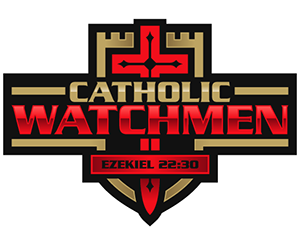 Features only in John- Several trips to JerusalemCleansing of the temple at the beginningWedding at Cana and Mary by the CrossNo Last SupperBook of magnificent beauty and artistryFocus on the heavenly identity of JesusFocus on communion with the Father and each otherThe Trinity is the main mystery revealed in the fourth GospelThe Father sends the SonThe Father and the Son send the Holy SpiritThe Son reveals the heart of the FatherDeep union between all three personsThe Human family also plays a roleChildren of men are invited to become children of GodThis new life begins with a spiritual rebirth in BaptismNourished with His food, the EucharistFormed in the Truth and let by the SpiritChrist models Divine SonshipObey the commands of the FatherHe returns to the FatherThe Seven SignsChanging water into wine at Cana in John 2:1-11 - "the first of the signs"Healing the royal official's son in Capernaum in John 4:46-54Healing the paralytic at Bethesda in John 5:1-15Feeding the 5000 in John 6:5-14Jesus walking on water in John 6:16-24Healing the man blind from birth in John 9:1-7The raising of Lazarus in John 11:1-45